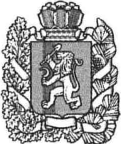 АДМИНИСТРАЦИИ БОГУЧАНСКОГО РАЙОНАКРАСНОЯРСКОГО КРАЯР А С П О Р Я Ж Е Н И Е10.04.2015                                     с. Богучаны                                          № 91-рОб информировании населения по вопросам капитального ремонта многоквартирных домовВ целях информирования населения о реализации Закона Красноярского края от 27.06.2013 № 4-1451 «Об организации проведения капитального ремонта общего имущества в многоквартирных домах, расположенных на территории Красноярского края»Утвердить перечень лиц, ответственных за проведение информационной и разъяснительной работы с населением по капитальному ремонту общего имущества многоквартирных домов Богучанского района, согласно приложению 1. Утвердить перечень лиц, уполномоченных информировать вопросы капитального ремонта общего имущества многоквартирных домов Богучанского района, согласно приложению 2. Утвердить перечень средств массовой информации, которые планируют размещать материалы органов местного самоуправления, министерства строительства и жилищно-коммунального хозяйства края, регионального фонда капитального ремонта многоквартирных домов согласно приложению 3.Контроль исполнения настоящего распоряжения оставляю за собой.Распоряжение вступает в силу со дня подписания и подлежит опубликованию в официальном вестнике Богучанского района.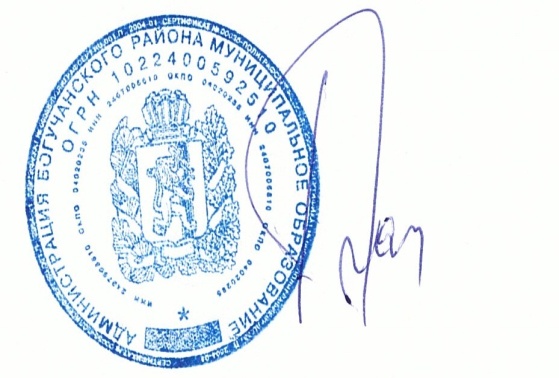 Глава администрацииБогучанского района              В.Ю. КарнауховПриложение 1                                                               к распоряжению администрации Богучанского района                                                                                               от 10.04.2015 №  91-рПеречень лиц, ответственных за проведение информационной и разъяснительной работы с населением по капитальному ремонту общего имущества многоквартирных домов Богучанского районаПриложение 2                                                              к распоряжению администрации Богучанского района                                                                                                   от 10.04.2015 № 91-рПеречень лиц, уполномоченных информировать вопросы капитального ремонта общего имущества многоквартирных домов Богучанского районаКучковская Е.А.– заместитель начальника отдела ЛХЖПТиС  администрации Богучанского района;Илиндеев А.П. -  глава Богучанского сельсовета;Жаркомбаев Р.И. – глава Таежнинского сельсовета;Розбицкая Н.Ю. – глава Октябрьского сельсовета;Потиенко Ю.А. – глава Красногорьевского сельсовета.Приложение 3                                                              к распоряжению администрации Богучанского района                                                                                                   от 10.04.2015 №91-рПеречень средств массовой информации, которые планируют размещать материалы органов местного самоуправления, министерства строительства и жилищно-коммунального хозяйства края, регионального фонда капитального ремонта многоквартирных домовФ.И.О., должностьНаправление деятельностиДружинина Л.Г. – начальник отдела ЛХЖПТиС администрации Богучанского района1.Организация мероприятий (семинары);2. Текущий контроль за организацию информационной и разъяснительной работы с населением по капитальному ремонту общего имущества многоквартирных домов Богучанского районаКучковская Е.А. –заместительначальника отдела ЛХЖПТиС администрации Богучанского района1.Подготовка и размещение материалов в средствах  массовой информации по вопросам капитального ремонта общего имущества многоквартирных домов Богучанского района;2.Мониторинг средств массовой информации (выполнение анализа материалов, характеристика);3. Взаимодействие с министерством строительства и жилищно – коммунального хозяйства края и региональным фондом капитального ремонта многоквартирных домов; 4. Проведение разъяснительной работы по обращениям граждан по вопросам капитального ремонта общего имущества многоквартирных домов Богучанского района.№ п/пНаименование СМИФИО руководителяКонтактный телефон,е-mail1.Общественно-политическая газета Богучанского района «Ангарская правда»Метляева Вера Петровна – главный редактор8(39162) 21-695.е-mail: angarka2008@yandex.ru2Официальный сайт администрации Богучанского района www.boguchansky-raion.ru Карнаухов Владимир Юрьевич – Глава  администрации Богучанского района8(39162) 22-391,8(39162) 21-562е-mail:admin-bog@mail.ru3.Официальный сайт администрации Богучанского сельсовета www.boguchany-selsovet.ru Илиндеев Александр Петрович  – Глава  Богучанского сельсовета8(39162) 21-591,е-mail:ssbog2@rambler.ru4Официальный сайт администрации Таежнинского сельсовета www. www.taezhniy24.ru Жаркомбаев Роман Ибрагимович    – Глава  Таежнинского сельсовета8(39162) 26-440,е-mail: admkarabula@yandex.ru5.Официальный сайт администрации Октябрьского  сельсовета www.oktyabrsky-adm.ru   Розбицкая Наталья Юрьевна –Глава  Октябрьского сельсовета8(39162) 38-529,е-mail: hogo.todoraschko@yandex.ru6.Официальный сайт администрации Красногорьевского   сельсовета  www.adm-krasnogorevka.ru Потиенко Юрий Антонович  –Глава  Красногорьевского сельсовета8(39162) 31-518,е-mail:sskrasg@rambler.ru